NOC S ANDERSENEM 2022KRAJSKÁ KNIHOVNA V PARDUBICÍCH, příspěvková organizace Pardubického krajePřihlašuji svou dceru / svého syna_____________________________________škrtněte, co se nehodí:dceru/syna si vyzvednu v sobotu 2. 4. 2022 do 8.30 hodin / může odejít samostatnědcera/syn v knihovně přespípodpis rodičů: 	_______________________tel. číslo, e-mail	_______________________ Program je určen pro děti od 7-10 let (starší a mladší děti podléhají rozhodnutí vedoucí akce).Přihlášky prosím odevzdejte do 25. 3. 2022 osobně na dětském oddělení nebo pošlete oskenované s podpisem rodičů na adresu deti@knihovna-pardubice.cz. Rodič souhlasí s fotografováním a zveřejňováním fotek z akce.--------------------------------------------------------NOC S ANDERSENEM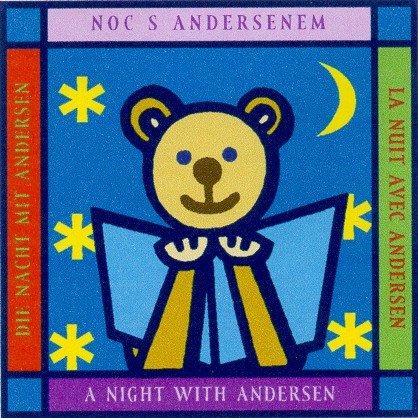 Začátek:	  pátek 1. dubna 2022 v 16:00, krajská knihovnaKonec: 	 sobota 2. dubna 2022 v 8:30, krajská knihovnaTelefon do knihovny: 466 531 245Blanka Skalická, Lenka ŠilarováDěti budou potřebovat:polštářek, karimatku (deku), spací pytel nebo deku na přikrytí, pyžamo (nebo jiné převlečení na spaní), ručník, hygienické potřeby, plyšáka či polštářek. Přezůvky, pití, hrníček, baterku, průkaz zdravotní pojišťovny.Přineste si karnevalovou masku strašidla, ducha, bubáka, vodníka nebo hastrmana.Program je určen pro děti od 7 – 10 let (starší a mladší děti podléhají rozhodnutí vedoucí akce).Účastníci musí být registrovanými čtenáři knihovny.Počet účastníků je omezen, přednost dostávají děti, které se akce ještě nezúčastnily.Přihlášky prosím osobně odevzdejte do 25. 3. 2022 na dětském oddělení.